БОЙОРОК                                                                                       РАСПОРЯЖЕНИЕ«17»  декабрь 2014 й                        №  34 р                    «17»  декабря 2014 г«Об утверждении Реестра муниципальных служащих,замещающих должности муниципальной службы»	1. В соответствии с пунктом 4 статьи 31 Федерального закона от 2 марта . N 25-ФЗ "О муниципальной службе в Российской Федерации" утвердить Реестр муниципальных служащих, замещающих должности муниципальной службы в администрации сельского поселения Старотумбагушевский сельсовет муниципального района Шаранский район  по состоянию на 1декабря   2014  года (приложение № 1).	2. Ведение Реестра муниципальных служащих возложить на управляющую  делами администрации сельского поселения Атнагузину Олесю ИсламгалеевнуГлава   сельского поселенияСтаротумбагушевского сельсовета               	             И.Х. БадамшинПриложение к распоряжению главысельского поселениямуниципального района Шаранский районРеспублики Башкортостан                                                                                                                                                                                                 34р от 17 декабря 2014 года.Реестр муниципальных служащих администрации сельского поселения  Старотумбагушевский сельсовет Муниципального района  Шаранский район  РБ на 1 декабря  2014 годаСведения по уволенным – с 1 января  2014 по 17 декабря  2014 гУволенных за период с 01.01.2014 по 17.12.2014 года нет.Управляющий делами администрации сельского поселения                                                Атнагузина О.И.                        БАШҚОРТОСТАН РЕСПУБЛИКАҺЫ                      ШАРАН РАЙОНЫ МУНИЦИПАЛЬ РАЙОНЫ                           ИСКЕ ТОМБАҒОШ АУЫЛ СОВЕТЫ                        АУЫЛ БИЛӘМӘҺЕ ХАКИМИӘТЕ           Иске Томбағош ауылы, тел.(34769) 2-47-19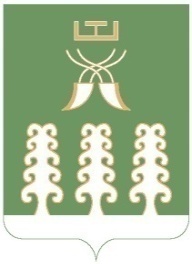                     РЕСПУБЛИКА БАШКОРТОСТАН        МУНИЦИПАЛЬНЫЙ РАЙОН ШАРАНСКИЙ РАЙОН          АДМИНИСТРАЦИЯ  СЕЛЬСКОГО ПОСЕЛЕНИЯ              СТАРОТУМБАГУШЕВСКИЙ СЕЛЬСОВЕТ с. Старотумбагушево, тел.(34769) 2-47-19№ п/пДолжностьФ.И.О.Дата рожденияОбразованиеДата назначенияСтаж мун.службыСведения о повышении квалификации1Глава администрацииБадамшинИльдар Халимович25.10.1958.Высшее По спец. «Природоохранное обустройство территорий» Инженер (БГАУ)27.10.201210 лет 08 мес.2006 годБАГСУЯнварь 2014 годБАГСУ2Управляющий деламиАтнагузина Олеся Исламгалеевна04.04.1983Средне-специальноеСпециальность правоведениеКвалификация юрист(Октябрьский коммунально-строительный техникум)07.09.20127 лет 3 мес Февраль 2013 годБАГСУ 3Специалист 1 категорииМинлигареев РудольфМиргасимович04.02.1986Средне-специальноеСпециальность-Экономика и бухгалтерский учетКвафлификация- бухгалтер(Нижегородский колледж экономики)17.12.20123 года 6 месяцевнет№ п/пДолжностьФ.И.О.Дата рожденияОбразованиеДата увольненияСтаж мун.службыСведения о повышении квалифи-кации12